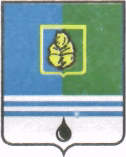 ПОСТАНОВЛЕНИЕАДМИНИСТРАЦИИ ГОРОДА КОГАЛЫМАХанты-Мансийского автономного округа - ЮгрыОб утверждении межведомственного плана мероприятий на 2018 - 2019 годы,направленных на профилактику суицидального поведения в подростковой среде в городе КогалымеВо исполнение поручения заместителя Губернатора                                Ханты-Мансийского автономного округа – Югры, председателя комиссии по делам несовершеннолетних и защите их прав при Правительстве                     Ханты-Мансийского автономного округа – Югры от 20.02.2018 №2, в целях профилактики суицидального поведения в подростковой среде в городе Когалыме:1. Утвердить межведомственный план мероприятий на 2018 - 2019 годы, направленных на профилактику суицидального поведения в подростковой среде в городе Когалыме (далее - План), согласно приложению к настоящему постановлению.2. Структурным подразделениям Администрации города Когалыма, муниципальным учреждениям города Когалыма в пределах своей компетенции обеспечить выполнение мероприятий Плана, утвержденного пунктом 1 настоящего постановления.3. Рекомендовать руководителям Отдела Министерства внутренних дел Российской Федерации по городу Когалыму, Управления социальной защиты населения по городу Когалыму Департамента социального развития                   Ханты-Мансийского автономного округа – Югры, бюджетного учреждения Ханты-Мансийского автономного округа – Югры «Когалымская городская больница» в пределах своей компетенции обеспечить выполнение мероприятий Плана, утвержденного пунктом 1 настоящего постановления.4. Ответственным за выполнение мероприятий Плана обеспечить  реализацию и предоставить информацию в территориальную комиссию по делам несовершеннолетних и защите их прав при Администрации города Когалыма до 10.12.2018 года, 10.12.2019 года.5. Территориальной комиссии по делам несовершеннолетних и защите их прав при Администрации города Когалыма ежегодно до 25.12.2018 года, 25.12.2019 года  анализировать результаты выполнения мероприятий Плана.6. Опубликовать настоящее постановление и приложение к нему в газете «Когалымский вестник» и разместить на официальном сайте Администрации города Когалыма в информационно-телекоммуникативной сети «Интернет» (www.admkogalym.ru).7. Контроль за выполнением постановления возложить на заместителя главы  города Когалыма  С.В.Подивилова.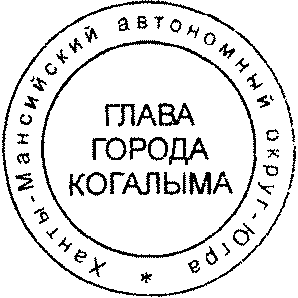  Глава города Когалыма						Н.Н.ПальчиковСогласовано:зам. главы г.Когалыма				С.В.Подивиловначальник ЮУ					В.В.Геновначальник УО					С.Г.Гришинаначальник УКС и МП				Л.А.Юрьеваначальник ООП				С.В.Корнева Подготовлено:начальник отдела КДН			Л.А.НемыкинаРазослать:КДН,УО,ООП,УКСиМП,УСЗН,КГБ,ОМВД.Приложениек постановлению Администрациигорода Когалымаот	 22.03.2018 №583Межведомственный план мероприятий на 2018 - 2019 годы,направленных на профилактику суицидального поведения в подростковой среде в городе Когалыме______________________От  «22»марта2018г. № 583№ п/пНаименование мероприятияСрок проведенияОтветственный исполнитель1.1Организация и проведение групповых мероприятий с несовершеннолетними, находящихся на социальном обслуживании в бюджетном учреждении  «Комплексный центр социального обслуживания населения «Жемчужина», на темы: «Я и моя жизнь», «Жить или не жить», «Шаг в пропасть», «Если ты окажешься на распутье», «Берегите жизнь», «Познание себя и отношения с окружающим миром», «Управлять собой», «Черное и белое», «Жизнь прекрасна», «Ты не один»ежемесячноБюджетное учреждениеХанты-Мансийского автономного округа – Югры «Комплексный центр социального обслуживания населения «Жемчужина»1.2Организация и проведение индивидуального консультирования родителей, несовершеннолетних, находящихся на социальном обслуживании в бюджетном учреждении «Комплексный центр социального обслуживания населения «Жемчужина» на темы: «Профилактика суицида», «Опасности и риски подросткового суицида», «Как не допустить суицид», «Жизнью нужно дорожить», «Как понять и обезопасить своего ребёнка»ежеквартальноБюджетное учреждениеХанты-Мансийского автономного округа – Югры «Комплексный центр социального обслуживания населения «Жемчужина»1.3Проведение тестирования подопечных детей на предмет комфортности проживания в замещающей семье, предрасположенности к суицидальному поведениюежеквартальноБюджетное учреждениеХанты-Мансийского автономного округа – Югры «Комплексный центр социального обслуживания населения «Жемчужина»1.4Организация и проведение информирования несовершеннолетних и их родителей о функционировании «Детского телефона доверия», консультативных пунктах оказания психологической помощиежеквартальноБюджетное учреждениеХанты-Мансийского автономного округа – Югры «Комплексный центр социального обслуживания населения «Жемчужина»1.5Подготовка и размещение на интернет-сайте бюджетного учреждения Ханты-Мансийского автономного округа – Югры «Комплексный центр социального обслуживания населения «Жемчужина» (www.kson86.ru) консультаций на тему: «Причины суицидального поведения», «Причины подросткового суицида. Роль взрослых в оказании помощи подростку в кризисных ситуациях», «Суицид. Помощь родным», «Несколько правил Интернет – безопасности»2018-2019 г.г.Бюджетное учреждениеХанты-Мансийского автономного округа – Югры «Комплексный центр социального обслуживания населения «Жемчужина»1.6Проведение в организациях, осуществляющих образовательную деятельность в городе Когалыме, мероприятий на тему «Уроки правового ликбеза»март, сентябрь2018-2019 г.г.Отдел Министерства внутренних дел Российской Федерации по городу Когалыму1.7Организация и проведение рейдовых мероприятий по выявлению родителей, злоупотребляющих спиртными напитками и ненадлежащим образом исполняющих родительские обязанности2018-2019 г.г.Отдел Министерства внутренних дел Российской Федерации по городу Когалыму1.8Организация выявления и учёта детей, права и законные интересы которых нарушены, несовершеннолетних, находящихся в обстановке, представляющей угрозу их жизни или здоровью, препятствующей их нормальному воспитанию и развитию2018-2019 г.г.Отдел опеки и попечительства Администрации города Когалыма1.9Организация ежегодного тестирования детей-сирот и детей, оставшихся без попечения родителей, на комфортность пребывания в замещающих семьях2018-2019 г.г.Отдел опеки и попечительства Администрации города Когалыма1.10Организация ежегодной диспансеризации детей-сирот и детей, оставшихся без попечения родителей, в целях раннего (своевременного) выявления патологических состояний, заболеваний и факторов риска их развития, формирования групп состояния здоровья2018-2019 г.г.Отдел опеки и попечительства Администрации города Когалыма1.11Осуществление проверок условий жизни несовершеннолетних подопечных, выполнения опекунами или попечителями требований к осуществлению своих прав и исполнению своих обязанностей2018-2019 г.г.Отдел опеки и попечительства Администрации города Когалыма1.12Организация и проведение городских собраний опекунов, попечителей и приёмных родителей «День опекуна» с привлечением специалистов органов и учреждений системы профилактики безнадзорности и правонарушений несовершеннолетних декабрь2018-2019 г.г.Отдел опеки и попечительства Администрации города Когалыма1.13Проведение диагностических исследований (определение уровня тревожности, самооценки, адаптации в школьном коллективе, семье, выявление несовершеннолетних, имеющих различные формы девиантного поведения и другие) с целью определения контингента обучающихся, находящихся в «зоне риска»2018-2019 г.г.Управление образования Администрации города Когалыма1.14Реализация индивидуальных программ сопровождения для несовершеннолетних, находящихся в «зоне риска», кризисной ситуации2018-2019 г.г.Управление образования Администрации города Когалыма1.15Проведение цикла тренингов для обучающихся по предупреждению виктимного поведения, профилактике буллинга2018-2019 г.г.Управление образования Администрации города Когалыма1.16Проведение классных часов, в том числе с привлечением духовенства, с целью проведения бесед о ценности человеческой жизни2018-2019 г.г.Управление образования Администрации города Когалыма1.17Разработка индивидуальных маршрутов занятости детей, в том числе в каникулярный период2018-2019 г.г.Управление образования Администрации города Когалыма1.18Проведение цикла семинаров-тренингов для педагогических работников образовательных организаций по выявлению суицидального поведения среди несовершеннолетних обучающихся2018-2019 г.г.Управление образования Администрации города Когалыма1.19Информирование несовершеннолетних о функционировании на территории автономного округа «Детского телефона доверия» с единым общероссийским телефонным номером, консультационных пунктов оказания экстренной правовой и психологической помощи с использованием современных коммуникативных сервисов и электронного журнала2018-2019 г.г.Управление образования Администрации города Когалыма1.20Распространение наглядной агитации (памятки, листовки, буклеты), направленной на формирование родительской ответственности, понимания недопустимости жестокого обращения с детьми2018-2019 г.г.Территориальная комиссия по делам несовершеннолетних и защите их прав при Администрации города Когалыма1.21Рассмотрение на заседании территориальной комиссии по делам несовершеннолетних и защите их прав при Администрации города Когалыма вопроса «Об эффективности принимаемых мер, направленных на предупреждение суицидальных проявлений в поведении несовершеннолетних»3 квартал 2018 г.Территориальная комиссия по делам несовершеннолетних и защите их прав при Администрации города Когалыма1.22Организация и проведение бесед с воспитанниками клубных формирований «Психологические особенности подростков»2018-2019 г.г.Муниципальное бюджетное учреждение «Молодёжный комплексный центр «Феникс»1.23Организация и проведение мероприятия «Здоровая Россия», посвященного Дню Россиииюнь2018-2019 г.г.Муниципальное бюджетное учреждение «Молодёжный комплексный центр «Феникс»1.24Организация и проведение волонтёрских акций, направленных на пропаганду здорового образа жизни 2018-2019 г.г.Муниципальное бюджетное учреждение «Молодёжный комплексный центр «Феникс»1.25Организация работы летних физкультурно-спортивных дворовых площадок2018-2019 г.г.Муниципальное автономное учреждение «Дворец спорта»1.26Организация незамедлительного направления  информации в Отдел Министерства внутренних дел Российской Федерации по городу Когалыму обо всех  случаях выявления тех или иных причинений вреда здоровью, потенциально имеющих причинную связь с попыткой суицида, при обращении несовершеннолетних за медицинской помощью2018-2019 г.г.Бюджетное учреждение Ханты-Мансийского автономного округа – Югры «Когалымская городская больница»1.27Оказание необходимой лечебно-диагностической помощи в амбулаторных и стационарных условиях несовершеннолетним, обратившимся с теми или иными повреждениями/заболеваниями в результате суицидальной попытки2018-2019 г.г.Бюджетное учреждение Ханты-Мансийского автономного округа – Югры «Когалымская городская больница»1.28Оказание специализированной психиатрической помощи в амбулаторных и стационарных условиях, при наличии добровольного информированного согласия, несовершеннолетним, обратившимся в лечебное учреждение с повреждениями/заболеваниями в результате суицидальной попытки2018-2019 г.г.Бюджетное учреждение Ханты-Мансийского автономного округа – Югры «Когалымская городская больница»1.29Оказание психологической  помощи в амбулаторных и стационарных условиях, при наличии добровольного информированного согласия, несовершеннолетним и членам их семьи,    обратившимся в лечебное учреждение с повреждениями/заболеваниями в результате суицидальной попытки2018-2019 г.г.Бюджетное учреждение Ханты-Мансийского автономного округа – Югры «Когалымская городская больница»1.30Оказание квалифицированной  помощи в амбулаторных условиях, направленной на выявление психолого-социальных проблем и нормализацию социальной и семейной адаптации, при наличии добровольного информированного согласия, несовершеннолетним и членам их семьи, обратившимся в лечебное учреждение за психологической помощью 2018-2019 г.г.Бюджетное учреждение Ханты-Мансийского автономного округа – Югры «Когалымская городская больница»